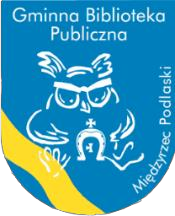 Konkurs na zakładkę do książkipod hasłem „Barwy Romantyzmu Polskiego”Postanowienia ogólne:„Barwy Romantyzmu Polskiego” jest konkursem plastycznym, inspirowanym Rokiem Romantyzmu Polskiego, skierowanym do dzieci i młodzieży z terenu Gminy Międzyrzec Podlaski. Organizatorem konkursu jest Gminna Biblioteka Publiczna w Międzyrzecu Podlaskim z/s w Wysokim.Cele konkursu:Upowszechnianie wiedzy o twórczości i znaczeniu spuścizny artystycznej polskich romantyków dla dziedzictwa kultury narodowej z okazji ustanowienia przez Sejm roku 2022 Rokiem Romantyzmu Polskiego.Promocja talentów, rozbudzanie wyobraźni i kreatywności czytelników.Kształcenie kultury czytelniczej i rozwijanie aktywności twórczej dzieci i młodzieży.Prezentacja umiejętności artystycznych młodych mieszkańców gminy i propagowanie ich osiągnięć.Założenia:Konkurs trwa od 4 maja do 17 czerwca 2022 roku.Zadaniem uczestnika konkursu jest wykonanie zakładki do książki nawiązującej do epoki Romantyzmu Polskiego. Zakładki mogą być wykonane z dowolnych materiałów, w dowolnej technice płaskiej (np.: ołówek, kredka, pastele, farby plakatowe, wycinanki, wyklejanki, decoupage, kolaż). Nie należy używać gotowych elementów, plasteliny, materiałów sypkich. Użyte materiały powinny być niebrudzące i nie mogą niszczyć książki.Jakakolwiek manipulacja cyfrowa jest niedopuszczalna. Prace powinny mieć postać dwustronnej zakładki o wymiarach: maksymalnych 8x21 cm., minimalnych: 5x15 cm. Zakładka powinna być wykonana samodzielnie.Tematyka prac powinna być ściśle związana z ideą konkursu.Każdy uczestnik może zgłosić do konkursu jedną pracę.Prace zostaną oceniane w dwóch kategoriach uczestników:I grupa: kl. I-IV,II grupa: kl. V-VIII. Organizator zastrzega sobie prawo do odrzucenia prac, które nie będą spełniały kryteriów przedstawionych w regulaminie, będą sprzeczne z prawem lub będą naruszały zasady współżycia społecznego.Aby wziąć udział w konkursie, należy pracę konkursową - wraz z formularzem zgłoszeniowym - dostarczyć osobiście do siedziby Gminnej Biblioteki Publicznej w Międzyrzecu Podlaskim z/s w Wysokim lub jej filii do dnia 17 czerwca 2022 r. Uczestnicy akceptują niniejszy regulamin oraz zapewniają, że:oddana praca jest ich autorstwa,nie naruszają praw autorskich osób trzecich.Prace będą prezentowane na wystawie zorganizowanej przez Gminną Bibliotekę Publiczną w Międzyrzecu Podlaskim z/s w Wysokim, w ustalonym przez nią terminie.Organizator zastrzega sobie prawo do ich nieodpłatnej publikacji.Zasady rozstrzygnięcia konkursu:Prace zostaną ocenione przez jury w składzie powołanym przez organizatora.Komisja konkursowa powołana przez organizatora dokona oceny prac biorąc pod uwagę: zgodność pracy z tematem konkursu, pomysłowość, oryginalność i inwencja twórcza, walory artystyczne, estetykę wykonania.Organizator nie zwraca zgłoszonych prac. Ogłoszenie wyników konkursu nastąpi do dnia 24 czerwca 2022 r.Lista laureatów zostanie zamieszczona na stronie internetowej Biblioteki    www.gbpmiedzyrzec.naszabiblioteka.comOrganizatorzy przewidują przyznanie w każdej kategorii trzech nagród rzeczowych dla autorów najlepszych prac oraz jednego wyróżnienia.Wybrane projekty zakładek zostaną wydrukowane i będą rozpowszechniane w Bibliotece.Postanowienia końcowe:Warunkiem uczestniczenia w konkursie jest dołączenie formularza zgłoszeniowego wraz ze zgodą na udział w konkursie oraz udostępnianie wizerunku (wymagana jest zgoda rodziców/opiekunów). Zgodnie z art 24 ust. 1 ustawy z dnia 29 sierpnia 1997 r. o ochronie danych osobowych (Dz. U. z 2016 r. poz. 922) oraz art. 13 Rozporządzenia Parlamentu Europejskiego i  Rady (UE) 2016/679 z dnia 27 kwietnia 2016 r. w sprawie ochrony osób fizycznych w związku z przetwarzaniem danych osobowych i w sprawie swobodnego przepływu takich danych oraz uchylenia dyrektywy 95/46/WE (RODO), obowiązującym od  25  maja 2018 r. informuję, że:administratorem danych osobowych przekazanych zgodnie z regulaminem jest Gminna Biblioteka Publiczna w Międzyrzecu Podlaskim z/s w Wysokim, Wysokie, ul.  Rudnicka 36, 21-560 Międzyrzec Podlaski,Pani/Pana zebrane dane będą przetwarzane w celu przeprowadzenia Konkursu na zakładkę do książki pod hasłem „Barwy Romantyzmu Polskiego” oraz w innych materiałach promocyjnych i nie będą udostępniane innym podmiotom,podanie danych osobowych jest dobrowolne, jednak odmowa ich podania jest równoważna z brakiem możliwości udziału w konkursie,przysługuje Pani/Panu prawo do cofnięcia zgody w dowolnym momencie bez wpływu na zgodność z prawem przetwarzania, którego dokonano na podstawie zgody przed jej cofnięciem,przysługuje Pani/Panu prawo dostępu do treści swoich danych osobowych oraz ich poprawiania, sprostowania, usunięcia lub ograniczenia przetwarzania lub o prawie do wniesienia sprzeciwu wobec przetwarzania,Pani/Pana zebrane dane nie będą przekazywane żadnym odbiorcom danych, nie będą przekazywane do państwa trzeciego, nie będą przetwarzane w sposób zautomatyzowany i nie będą profilowane.Organizator nie ponosi odpowiedzialności za naruszenie praw autorskich osób trzecich.Wzięcie udziału w konkursie jest równoznaczne z akceptacją niniejszego regulaminu.Zał. Nr 1	data ……………………….FORMULARZ ZGŁOSZENIOWYKonkurs na zakładkę do książkipod hasłem „Barwy Romantyzmu Polskiego”organizowany przezGminną Bibliotekę Publiczną w Międzyrzecu Podlaskim z/s w WysokimDane uczestnika konkursu (informacje znajdą się w opisie prezentowanych prac)Imię i nazwisko …………………………………………………………………………….Wiek                  …………………………………………………………………………….Szkoła               …………………………………………………………………………….                          …………………………………………………………………………….Klasa                 …………………………………………………………………………….Dane rodzica / opiekuna (potrzebne do kontaktu w celach organizacyjnych)Imię i nazwisko …………………………………………………………………………….Telefon              …………………………………………………………………………….Adres e-mail     …………………………………………………………………………….  	……..…………………………………….. 	   	czytelny podpis rodzica/opiekunaZał. Nr 2OŚWIADCZENIENiniejszym oświadczam, że:Wyrażam zgodę na udział (mojego dziecka) ……………………………………….. w Konkursie na zakładkę do książki pod hasłem „Barwy Romantyzmu Polskiego”.Wyrażam zgodę na przetwarzanie przez organizatorów konkursu danych osobowych (mojego dziecka) w celach wynikających z organizacji konkursu zgodnie z ustawą z dnia 29 sierpnia 1997 r. o ochronie danych osobowych (tekst jednolity Dz. U. 2016 poz. 922 z późn. zm.) oraz obowiązującym od 25 maja 2018 roku rozporządzeniem Parlamentu Europejskiego i Rady (UE) 2016/679 z dnia 27 kwietnia 2016 r. w  sprawie ochrony osób fizycznych w związku z przetwarzaniem danych osobowych i w sprawie swobodnego przepływu takich danych oraz uchylenia dyrektywy 95/46/WE.Wyrażam zgodę na wielokrotne, nieodpłatne publikowanie złożonej przeze mnie (przez moje dziecko) pracy konkursowej, w materiałach promocyjnych związanych z konkursem, prezentacjach pokonkursowych, na stronach internetowych organizatorów konkursu oraz w innych formach utrwaleń.Oświadczam, że moje dziecko jest autorem przedstawionej do konkursu pracy.Praca nie była uprzednio nigdzie publikowana/popularyzowana.Wyrażam zgodę na nieodpłatną publikację wizerunku mojego dziecka w publikacjach w formie tradycyjnej (notatki prasowe, wystawy pokonkursowe) i elektronicznej związanej z Konkursem na zakładkę do książki pod hasłem „Barwy Romantyzmu Polskiego”.………………………………………………data i czytelny podpis